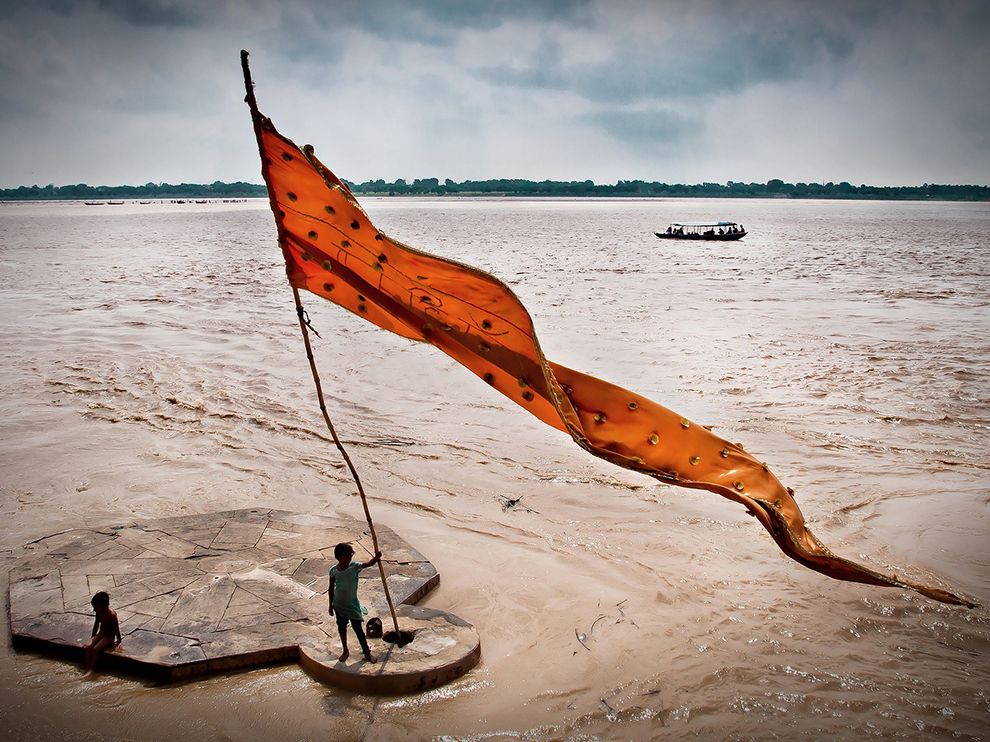 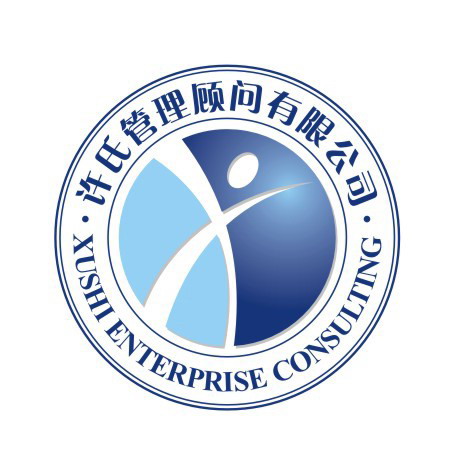 主办单位：苏州许氏企业管理顾问有限公司        网址：www.cnxushi.com.cn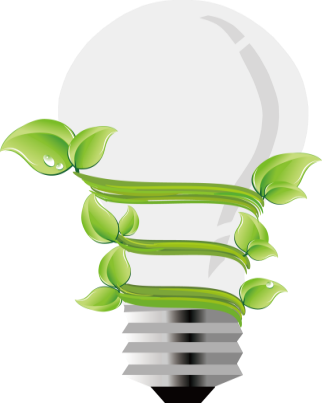 课程目的：                                                                        大客户作为企业生存与发展的重要资源，成为了企业间竞争的主战场。因此，哪些是我们的准大客户？如何建立与准大客户之间的合作？如何保有我们的大客户？本课程将围绕这三个问题，引导参加者系统地关注大客户的问题，从而帮助他们在竞争的市场中赢得更多的大客户。课程大纲设计：                                                                       一.对大客户的认知和定位了解您的大客户、市场、市场细分面对大客户时销售队伍的任务大客户与一般客户的区别大客户销售组织和资源分析二.大客户的战略管理大客户的战略分析大客户需求的分析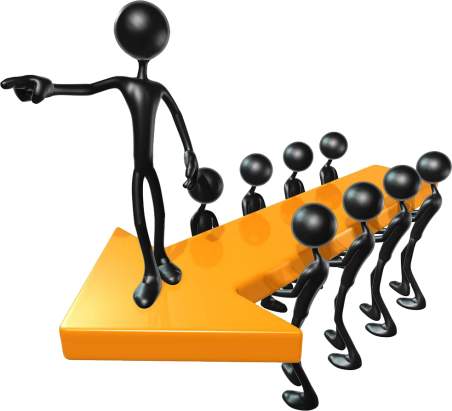 大客户决策小组成员的定位分析如何有效地掌握大客户的重要信息如何制定针对大客户的行动计划如何定制大客户的销售方案三.对大客户进行分析了解企业、产品及环境，市场的SWOT分析理解本公司产品及服务的价值和附加值客户对销售人员的期望是什么明确大客户的采购流程及战略作用测试：销售风格和采购风格分析 强化顾问式销售技巧—销售六步法强化针对大客户的战略提问技能FAB及Q-FAB-Q表达技巧处理大客户的常见的异议和疑虑四．销售前的计划和准备客户资料的收集和整理客户关键人物的确定销售目标的设定销售策略的制定销售材料及工具准备销售材料及工具使用要点五.针对大客户的销售谈判及顾问式销售法 创造你的产品，服务及解决方案的差异性，有效地吸引大客户的采购关注、认可、行动对大客户的销售谈判实力进行分析 销售谈判的五个黄金原则，抗压和避开陷阱了解大客户的需求动机及潜在个性化需求，进行个性化定位分析，找出大客户的量体裁衣式的整体销售方案大客户销售的实例分析课程讲师：                                                                                 培 训 报 名 回 执 表备注：本表复印，打印均有效！我司工作人员会在收到您的报名表后第一时间与您确认。公司名称：公司地址：公司地址：联 系 人：联系手机：费用总计：____________邮    箱：缴费方式：现金□   转账□   支付宝□缴费方式：现金□   转账□   支付宝□缴费方式：现金□   转账□   支付宝□缴费方式：现金□   转账□   支付宝□是否安排住宿标间（   ） 大床房（   ）  日期：    月    日入住，    月    日离店标间（   ） 大床房（   ）  日期：    月    日入住，    月    日离店标间（   ） 大床房（   ）  日期：    月    日入住，    月    日离店标间（   ） 大床房（   ）  日期：    月    日入住，    月    日离店标间（   ） 大床房（   ）  日期：    月    日入住，    月    日离店参训人员信息：参训人员信息：参训人员信息：参训人员信息：参训人员信息：参训人员信息：姓名职务联系手机联系手机邮箱邮箱转账资料：开户名：苏州许氏企业管理顾问有限公司开户行：农业银行苏州国贸支行帐  号：5539 0104 0006 835转账资料：开户名：苏州许氏企业管理顾问有限公司开户行：农业银行苏州国贸支行帐  号：5539 0104 0006 835转账资料：开户名：苏州许氏企业管理顾问有限公司开户行：农业银行苏州国贸支行帐  号：5539 0104 0006 835转账资料：开户名：苏州许氏企业管理顾问有限公司开户行：农业银行苏州国贸支行帐  号：5539 0104 0006 835转账资料：开户名：苏州许氏企业管理顾问有限公司开户行：农业银行苏州国贸支行帐  号：5539 0104 0006 835转账资料：开户名：苏州许氏企业管理顾问有限公司开户行：农业银行苏州国贸支行帐  号：5539 0104 0006 835